   Ηράκλειο                                                                                                                                                                   ΠΡΟΣ Τη Συνέλευση Τμήματος ΝοσηλευτικήςΕΛΜΕΠΑΣας γνωρίζουμε ότι η Τριμελής Συμβουλευτική Επιτροπή για τη διδακτορική διατριβή του/της κ./κας ……………………….……………………………………………………….., με θέμα …………………………………………………………………………………….………………………………………………………………………………………………………..………………………………………………………………………………………………..…. η οποία ορίσθηκε κατά την …………. συνεδρίαση της Συνέλευσης του Τμήματος Ιατρικής, αποτελούμενη από τους κ.κ.:αφού διαπίστωσε τα εξής: ο ΥΔ ολοκλήρωσε τη συγγραφή της διδακτορικής διατριβής και έχει διενεργηθεί ο έλεγχος για λογοκλοπή (συνημμένα υποβάλλεται η αναφορά πρωτοτυπίας, με ποσοστό ομοιότητας έως 25%) και μέρος ή το σύνολο των αποτελεσμάτων της εργασίας έχουν δημοσιευθεί ή έχουν γίνει αποδεκτά για δημοσίευση σε επιστημονικό περιοδικό που περιλαμβάνεται σε διεθνείς καταλόγους (συνημμένα υποβάλλεται αντίγραφο της/των δημοσίευσης/-εων),κάνει δεκτό το αίτημα του/της ΥΔ για δημόσια υποστήριξη και αξιολόγησή της (συνημμένα υποβάλλεται η αίτηση), αποστέλλει εισηγητική αναλυτική έκθεση (υποβάλλεται συνημμένα) και προτείνει στη Συνέλευση του Τμήματος Νοσηλευτικής τον ορισμό Επταμελούς Εξεταστικής Επιτροπής, αποτελούμενη, εκτός από τα μέλη της Τριμελούς Συμβουλευτικής Επιτροπής, από τους κ.κ.:Με εκτίμηση,H Τριμελής Συμβουλευτική ΕπιτροπήΕΛΛΗΝΙΚΟ ΜΕΣΟΓΕΙΑΚΟ ΠΑΝΕΠΙΣΤΗΜΙΟ ΣΧΟΛΗ ΕΠΙΣΤΗΜΩΝ ΥΓΕΙΑΣΤΜΗΜΑ ΝΟΣΗΛΕΥΤΙΚΗΣ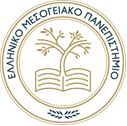 Ηράκλειο Κρήτης, E-mail: secretariat-nurs@hmu.gr      Τηλέφωνα: +30 2810 379-538Website: https://nurs.hmu.gr/ΌνομαΒαθμίδα/Ιδιότηταe-mail                                               (επιβλέπων-ουσα)2)3)4)5)6)7)1)…….………………………2)………….………..………3)………….……………..…